РАСПИСАНИЕучебных занятий на дневном платном отделении юридического института ДГУв дистанционной форме по специальности Таможенное дело,профиль «Правоохранительная деятельность»на I семестр 2020-2021 учебного года1КУРС – 2НЕДЕЛЯначало занятий в 8.30 час.2 КУРС – 2НЕДЕЛЯ начало занятий в 8.30 час.3 КУРС – 2НЕДЕЛЯ                                   начало занятий в 14:00 час.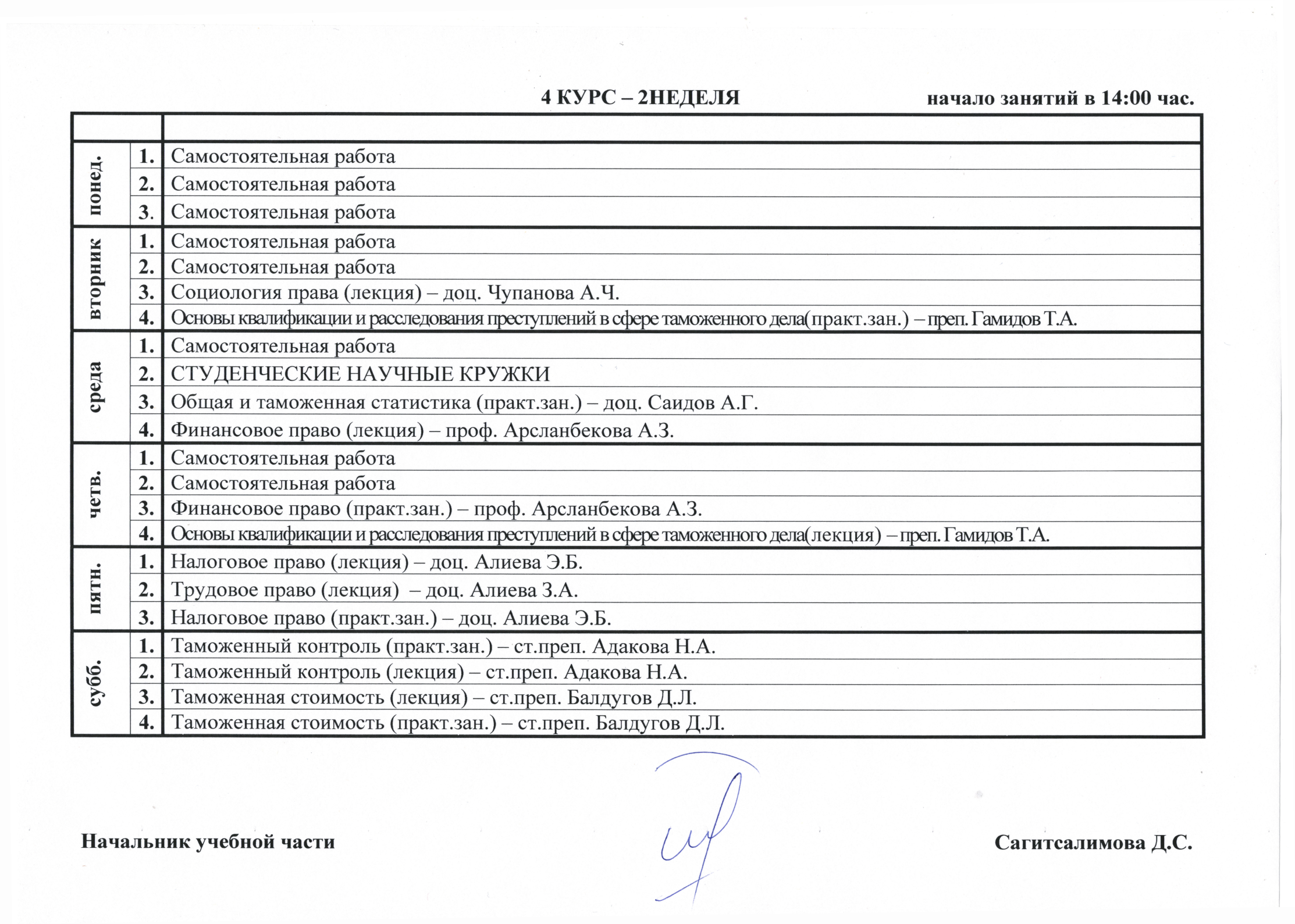 пон.1.История тамож. дела и тамож. политика России (практ.зан.) – доц. Исаев Ш.М.пон.2.Юридическая психология в таможенной деятельности (лекция) – доц. Магомедов Д.Б.пон.3.Основы таможенного дела (практ.зан.) – проф. Джахиева Э.Г.пон.4.Самостоятельная работавтор.1.Математика (практ.зан.) – Пирметова С.Я.  втор.2.Математика (лекция) – Пирметова С.Я.  втор.3.Самостоятельная работасреда1.Элективные курсы по физической культуре - спорткомплекссреда2.История (лекция) – проф. Курбанов А.Д.среда3.История тамож. дела и тамож. политика России (лекция) – доц. Исаев Ш.М.среда4.СТУДЕНЧЕСКИЕ НАУЧНЫЕ КРУЖКИчетв.1.Теория государства и права (лекция)  – доц.Чупанова А.Ч.четв.2.Русский язык и культура речи (практ.зан.) – доц. Ваджибов М.Д.четв.3.Основы таможенного дела (лекция) – проф. Джахиева Э.Г.четв.4.Самостоятельная работапятн.1.Иностранный язык – доц. Хидирова Г.А. (1 подгруппа)пятн.2.Иностранный язык – доц. Хидирова Г.А. (2 подгруппа)пятн.3.Теория государства и права (практ.зан.)  – доц.Чупанова А.Ч.пятн.4.Самостоятельная работасубб.1.Самостоятельная работасубб.2.Самостоятельная работасубб.3.Самостоятельная работапон.1.Самостоятельная работапон.2.Самостоятельная работапон.3.Самостоятельная работавтор.1.Геоэкономика (практ.зан.) – проф. Османов М.М.	втор.2.Судебная власть (лекция) – доц. Исамагомедов А.М.втор.3.Самостоятельная работасреда1.Институциональная экономика ( лекция) – доц.Цинпаева Ф.С.среда2.Институциональная экономика (практ. зан.) – доц.Цинпаева Ф.С.среда3.Информатика- (лекция)- доц. Везиров Т.Т.среда4.Информатика- (лаб.зан.)- доц. Везиров Т.Т.четв.1.Самостоятельная работачетв.2.Иностранный язык – доц. Хидирова Г.А. четв.3.Геоэкономика (лекция) – проф. Османов М.М.четв.4.Самостоятельная работапятн.1.Административная ответственность (лекция) – доц. Гасаналиев А.Ш.пятн.2.Административная ответственность (практ.зан.) – доц. Гасаналиев А.Ш.пятн.3.Концепция современного естествознания (лекция) – доц. Пирметова С.Я.пятн.4.Самостоятельная работасубб.1.Правовые основы внешнеэкономической деятельности (лекция) – доц. Дибиров Р.М.субб.2.Правовые основы внешнеэкономической деятельности (практ.зан.) – доц. Дибиров Р.М.субб.3.Самостоятельная работапон.1.Самостоятельная работапон.2.Самостоятельная работапон.3.Самостоятельная работавтор.1.Административное право (практ.зан.) – ст.преп. Умарова А.М.втор.2.Ценообразование во внешней торговле (лекция) – доц. Гюльмагомедова Г.А.втор.3.Уголовный процесс (лекция) – доц. БеговаД.Я.среда1.Бухгалтерский учет (практ.зан.) – доц. Джабраилова Н.Д.среда2.Бухгалтерский учет (лекция) – доц. Джабраилова Н.Д.среда3.СТУДЕНЧЕСКИЕ НАУЧНЫЕ КРУЖКИсреда4.Самостоятельная работачетв.1.Административно-правовые основы деятельн. таможенных органов (практ.зан.) – доц. Мусаева Г.М.четв.2.Административное право (лекция) – доц. Мусаева Г.М.четв.3.Самостоятельная работачетв.4.Самостоятельная работапятн.1.Таможенные процедуры  (практ.зан.) – доц. Абусуфьянова З.Т.пятн.2.Административно-правовые основы деятельн. таможенных органов (лекция) – доц. Мусаева Г.М.пятн.3.Валютное право (лекция) – доц. Алиева Э.Бсубб.1.Экспертиза в ТД и товарная номенклатура ВЭД (лекция)-ст. преп. Ахмедов Ш.В.субб.2.Экспертиза в ТД и товарная номенклатура ВЭД (лекция)-ст. преп. Ахмедов Ш.В.субб.3.Государственное регулирование внешнеторговой деятельности (практ.зан.) – проф. Джахиева Э.Г.